АДМИНИСТРАЦИЯ  ГАЛИЧСКОГО МУНИЦИПАЛЬНОГО  РАЙОНА КОСТРОМСКОЙ ОБЛАСТИПОСТАНОВЛЕНИЕ от   «  23   »  мая 2018 года   № 133 г. ГаличО внесении изменений в постановление администрации муниципального района от 28 ноября 2017 года № 304 	 Целях приведения нормативного правового акта в соответствие с действующим законодательством   ПОСТАНОВЛЯЮ: 	1.Внести в постановление администрации муниципального района от 28 ноября 2017 года № 304 «О перечне видов муниципального контроля и органов местного самоуправления, уполномоченных на их осуществление на территории Галичского муниципального района» следующие изменения:	1.1. в приложении  «Перечень видов муниципального контроля и органов местного самоуправления, уполномоченных на из осуществление на территории Галичского муниципального района» внести следующие изменения:	а) дополнить столбец 4 строки 1 ссылкой на:- постановление администрации Костромской области от 21.02.2015 № 71 - а «О порядке разработки и утверждения административных регламентов осуществления муниципального контроля»;- постановление администрации Костромской области от 13.05.2015 № 181-а «Об утверждении порядка осуществления муниципального земельного контроля на территории Костромской области» (в редакции постановления администрации Костромской области от 30.10.2017 года № 397-а );б) в столбце 4 строки 1 Перечня исключить дублирующую ссылку на решение Собрания депутатов от 23.11.2017 года № 130 «Об утверждении Положения о порядке осуществления муниципального земельного контроля на территории Галичского муниципального района Костромской области»;в) столбец 4 строку 1 дополнить ссылкой на постановление администрации Галичского муниципального района Костромской области от 28.06.2012 № 231 «Об утверждении административного регламента осуществления муниципального земельного контроля в Галичском муниципальном районе Костромской области.г) в столбце 4 строки 2  ссылку на постановление Правительства Российской Федерации от 16.05.2011 № 373 «О разработке и утверждении административных регламентов исполнения государственных функций и административных регламентов предоставления государственных услуг» заменить ссылкой на постановление администрации Костромской области от 21.02.2012 № 71-а «О порядке разработки и утверждения административных регламентов осуществления муниципального контроля»;д) дополнить Перечень  строкой 3 следующего содержания:2. Контроль за исполнением настоящего постановления оставляю за собой.            3. Настоящее постановление вступает в силу со дня его официального опубликования. Глава муниципального района 				                                                                            		А.Н. Потехин АДМИНИСТРАЦИЯ ГАЛИЧСКОГО МУНИЦИПАЛЬНОГО РАЙОНАКОСТРОМСКОЙ ОБЛАСТИП О С Т А Н О В Л Е Н И Еот   « 23  »    мая    2018 года    № 135 г. ГаличО внесении изменений в постановление администрации Галичского муниципального района от 25 октября 2017 года № 264    В целях актуализации нормативного правого актаПОСТАНОВЛЯЮ: 1.Внести в постановление администрации Галичского муниципального района от 25 октября 2017 года № 264 « Об утверждении муниципальной программы «Развитие культуры и туризма в Галичском муниципальном районе  на 2018-2020 годы» (в редакции постановления администрации от 30 марта 2018 года № 65, от 18 апреля 2018 года № 85) следующие изменения:1.1. В Приложении в разделе 1 «Паспорт муниципальной программы «Развитие культуры и туризма в Галичском муниципальном районе на 2018-2020 годы»  пункт 8 изложить в следующей редакции:«Общий объем средств, направленных на реализацию муниципальной  программы, составляет  1528,628 тыс. рублей, в том числе средств муниципального бюджета – 665,469 тыс. рублей, областного бюджета -43,159 тыс. рублей, федерального бюджета -  820,0 тыс. рублей,Из них по годам: 
2018 г. – 1278,628 тыс. руб.2019 г. – 125 тыс. руб.2020 г. – 125 тыс. руб.»1.2. В Приложении № 1 пункт 7 изложить в следующей редакции:«За счет всех источников финансирования, всего 1591,628 тыс.   рублей, из них за счет средств местного бюджета  728,469  тыс.  рублей. Из них по годам реализации:2018 год  - 478,469 тыс. рублей;2019 год – 125,0 тыс. рублей; 2020 год -  125,0 тыс. рублей»1.3 Приложение № 4 «Перечень мероприятий, планируемых к реализации в рамках муниципальной программы «Развитие культуры и туризма в  Галичском муниципальном районе на 2018-2020 годы» изложить  в новой редакции, согласно приложению №1 к настоящему постановлению.2. Контроль за исполнением настоящего постановления возложить на заместителя главы администрации муниципального района по социально-гуманитарному развитию О.Ю.Поварову. 3. Настоящее постановление вступает в силу со дня его подписания и подлежит официальному опубликованию.Глава муниципального района                                                                                                                                                                                         А.Н. ПотехинПриложение №1к постановлению администрацииГаличского муниципального района                                                  от 23  мая 2018 года № 135«Приложение №4к постановлению администрацииГаличского муниципального района                                                                                от 25 октября 2018 года № 264Переченьмероприятий, планируемых к реализации в рамках муниципальной программы «Развитие культуры и туризма в Галичском муниципальном районе на 2018 - 2020 годы» АДМИНИСТРАЦИЯГАЛИЧСКОГО МУНИЦИПАЛЬНОГО  РАЙОНАКОСТРОМСКОЙ ОБЛАСТИП О С Т А Н О В Л Е Н И Еот   « 23 »     мая 2018 года     №136г. ГаличО внесении изменений в постановление администрации Галичского муниципального района от 27 декабря 2017 года № 359В соответствии с Правилами предоставления и распределения субсидий из федерального бюджета бюджетам субъектов Российской Федерации на создание в общеобразовательных организациях, расположенных в сельской местности, условий для занятия физической культурой и спортом в рамках государственной программы Российской Федерации "Развитие образования" на 2013 - 2020 годы, утвержденной постановлением Правительства Российской Федерации от 15 апреля 2014 года N 295, постановлением администрации Костромской области  от 7 ноября 2017 года № 413-а «Об утверждении перечня мероприятий Костромской области по созданию в общеобразовательных организациях, расположенных в сельской местности, условий для занятия физической культурой и спортом»ПОСТАНОВЛЯЮ:1. Внести в постановление администрации Галичского муниципального района от 27 декабря 2017 года № 359 «Об утверждении перечня мероприятий Галичского муниципального района по созданию в общеобразовательных организациях, расположенных в сельской местности, условий для занятий физической культурой и спортом » следующее изменение:	Приложение   изложить в новой редакции согласно приложению  к настоящему постановлению.2. Контроль за исполнением настоящего постановления возложить на заместителя главы администрации муниципального района по социально-гуманитарному развитию О.Ю. Поварову.3. Настоящее постановление вступает в силу со дня подписания. и подлежит официальному опубликованию.Глава муниципального района                                                                                                                                                             А.Н. Потехин            Приложение к постановлению администрации Галичского муниципального района от « 23 »  мая 2018 г. № 136ПЕРЕЧЕНЬ МЕРОПРИЯТИЙпо созданию в общеобразовательных организациях,расположенных в сельской местности, условий для занятия физической культурой и спортом. 1.   Информация о сложившихся в Галичском муниципальном районе условиях для занятия физической культурой и спортом в общеобразовательных организациях, расположенных в сельской местности.В Галичском районе реализация мероприятий «Стратегии развития физической культуры и спорта в РФ на период до 2020 года, утвержденный распоряжением Правительства  РФ от 07.08.2009 г № 1101-р, составляющими ресурсного обеспечения физического воспитания в муниципальных образовательных организациях Галичского района являются: кадровое обеспечение; материально-техническое обеспечение; нормативно- правовое обеспечение; программно-методическое, научно-методическое и дидактическое обеспечение; финансово-экономическое обеспечение; спортивно- массовые мероприятия; мотивационные аспекты педагогической деятельности.Образовательный процесс по физической культуре в образовательных организациях Галичского района, в образовательных организациях расположенных в сельской местности, осуществляют 9 педагогов физкультурно- спортивного профиля.  Распределение педагогов физкультурно- спортивного профиля, осуществляющих деятельность в образовательных организациях Галичского района следующее:по образованию: имеют высшее специальное образование 4 педагога(44 %); средне- профессиональное образование 5 педагогов (56%); по стажу: от 2-5 лет 1 педагог (11%); 20и более лет- 8 педагогов (89%); по квалификации : имеют высшую квалификационную категорию 3 педагога (33%); 1 квалификационную категорию-4 педагога (44%); по возрасту : моложе 25 лет- 1 педагог (11 %); 35 лет и старше- 8 педагогов (88 %).Спортивная материально- техническая база муниципальных образовательных организаций Галичского района в целом позволяет создать необходимые условия для качественного обучения. Всего в системе образования Галичского района насчитывается 9 спортивных сооружений, единовременная пропуская способность которых 340 чел., в.т.ч. : 9 типовых спортивных залов образовательных организаций, единовременно пропускная способность- 340 чел., 9 футбольных полей, единовременная пропускная способность- 420 чел. В последние годы большое внимание уделяется модернизации спортивной материально- технической базы образовательных организаций. В настоящее время образовательные организации района оснащены спортивным инвентарём и оборудованием на 89 % от положенных норм обеспеченности. Около 60% образовательных организаций полностью оснащены инвентарем и оборудованием для обучения спортивным играм (волейбольные стойки, баскетбольные фермы, футбольные ворота, мячи для игры в волейбол, баскетбол, футбол и гандбол), около 80 % гимнастическим оборудованием (параллельные брусья, разновысотные брусья, гимнастический конь, козел, подкидные мостики, стандартные перекладины и прочие оборудования для освоения базового раздела учебной программы «гимнастика»). Недостаточное оснащение отмечается и для освоения раздела учебной программы «Легкая атлетика» . Кроме мест проведения занятий: беговые дорожки, секторы для прыжков в длину и высоту, секторы для метания, соответствующие техническим требованиях и нормативам безопасности, необходим инвентарь- мечи для метания, гранаты от 350-700 грамм, беговые барьеры, мишени для метания в цель и многое другое, которые имеются в недостаточном количестве.В 2017 году доля обучающихся, которым созданы современные условия для занятий физической культурой и спортом, в т.ч. обеспечена возможность пользоваться современным спортивным оборудованием составляет 88 %.Программно- методическое, научно- методическое и дидактическое обеспечение осуществляется через исследовательскую и опытно- экспертную деятельность, обеспечение организаций образования научно- методическими рекомендациями, а также руководство деятельностью экспериментальных образовательных организаций и площадок. Оно включает помощь работникам системы образования в подготовке и опубликовании своих собственных методических разработок и материалов, в обобщении опыта их деятельности по проблемам физической культуры и спорта. Осуществляется работа по разработке и написанию примерных учебных программ, инструктивно- методических рекомендаций, подготовке и распространению авторских инновационных методик на CD и DVD. Спортивно- массовая деятельность является неотъемлемой частью физического воспитания в образовании и решает ряд задач, в числе которых:привлечение максимального количества учащихся к регулярным занятиям физической культурой и спортом;повышение уровня физической подготовленности и спортивного мастерства;укрепление здоровья и пропаганда здорового образа жизни среди обучающихся и воспитанников;успешная социализация и адаптация обучающихся с ограниченными возможностями здоровья, детей-инвалидов.В целях сохранения и укрепления здоровья детей, подростков и учащейся молодежи, формирования устойчивого интереса к занятиям физической культурой и спортом в системе образования Костромской области проводятся спортивно-массовые мероприятия для различных возрастных групп, типов и видов учреждений, в том числе зимняя и летняя спартакиады обучающихся образовательных организаций Галичского района.В школьном и муниципальном этапе соревнований приняли участие 98 % обучающихся.В Галичском районе организовано участие обучающихся во Всероссийских спортивных соревнованиях школьников "Президентские состязания" и во Всероссийских спортивных играх школьников "Президентские спортивные игры".Популярность Всероссийских спортивных соревнований школьников и Всероссийских спортивных игр школьников среди обучающихся образовательных организаций Галичского района отражается в положительной динамике их участия в соревнованиях с 2012 по 2017 годы.В школьном этапе Всероссийских спортивных соревнований школьников "Президентские состязания" принимали участие 100 % школьников.Занятия физкультурой и спортом в спортивных секциях и кружках в системе образования Галичского района охватывают 14 видов спорта (около 31 секций и кружков, более 558 человек). Базовые виды спорта, входящие в образовательную программу учебного предмета "Физическая культура" для образовательных учреждений (баскетбол, волейбол, легкая атлетика), получают дальнейшее развитие во внеурочной деятельности: баскетболом занимается более 300 человек (2014 - 2015 учебный год - 257 человек, 2015 - 2016 учебный год - 262 человека; 2016 - 2017 учебный год - 293 человека.); волейболом - около 378 человек (295 и 304 человека соответственно); легкой атлетикой - около 192 человек (163 и 172 человека соответственно).Для развития физкультуры и спорта в образовательных организациях, поддержания интереса к занятиям физическими упражнениями и спортом среди детей, отделом образования администрации Галичского муниципального района предпринят ряд шагов, в том числе:-реализуются мероприятия программы по использованию в государственных и муниципальных образовательных организациях образовательных материалов олимпийской тематики "Сочи 2014" (в мероприятиях принимают участие около 95% обучающихся);-инициировано создание школьных спортивных  клубов-7.В рамках реализации мероприятий по созданию в общеобразовательных организациях Галичского района, расположенных в сельской местности, условий для занятия физической культурой и спортом в2017 году выполнен ремонт спортивных залов -2 организации, перепрофилированы имеющиеся аудитории в спортивные залы для занятия физической культурой и спортом в общеобразовательных организациях, расположенных в сельской местности-1;  оснащены спортивным инвентарем и оборудованием -0 организаций, увеличено количество школьных спортивных клубов -3 организации, увеличена доля учащихся, занимающихся физической культурой и спортом во внеурочное время, по начальному общему образованию на 8%, по основному общему образованию - на 8%, по среднему общему образованию - на 1%.В рамках реализации мероприятий по созданию в общеобразовательных организациях Галичского района, расположенных в сельской местности, условий для занятия физической культурой и спортом в 2016 году выполнен ремонт спортивных залов -2 организации, увеличено количество школьных спортивных клубов - 2 организации, увеличена доля учащихся, занимающихся физической культурой и спортом во внеурочное время, по начальному общему образованию на 8%, по основному общему образованию - на 8%.В рамках реализации мероприятий по созданию в общеобразовательных организациях Галичского района, расположенных в сельской местности, условий для занятия физической культурой и спортом в 2015 году выполнен ремонт спортивных залов в 1 организации, увеличено количество школьных спортивных клубов в 1 организации, увеличена доля учащихся, занимающихся физической культурой и спортом во внеурочное время, по начальному общему образованию на 8%, по основному общему образованию - на 8%, по среднему общему образованию - на 1%.Сведения о численности обучающихся, занимающихся физической культурой и спортом в общеобразовательных организациях, расположенных в сельской местности.Сведения о состоянии физкультурно-спортивной инфраструктуры общеобразовательных организаций,  расположенных        на территории субъекта Российской Федерации.Сведения о реализованных мероприятиях, направленных на увеличение доли обучающихся, занимающихся физической культурой и спортом во внеурочное времяМероприятия, направленные на развитие инфраструктурыВ рамках реализации мероприятий по созданию в общеобразовательных организациях Галичского района, расположенных в сельской местности, условий для занятий физической культурой и спортом в 2014 году выполнен ремонт 1спортивного зала  в 1 организации, оснащены спортивным инвентарем и оборудованием 1 организация, увеличено количество школьных спортивных клубов в 1 организации, увеличена доля учащихся, занимающихся физической культурой и спортом во внеурочное время, по начальному общему образованию на 20%, по основному общему образованию - на 20%, по среднему общему образованию - на 20%.В рамках реализации мероприятий по созданию в общеобразовательных организациях Галичского района, расположенных в сельской местности, условий для занятий физической культурой и спортом в 2015 году выполнен ремонт спортивных залов в 1организации, увеличено количество школьных спортивных клубов в 1 организации, увеличена доля учащихся, занимающихся физической культурой и спортом во внеурочное время, по начальному общему образованию на 12%, по основному общему образованию - на 12%, по среднему общему образованию - на 20%.В рамках реализации мероприятий по созданию в общеобразовательных организациях Галичского района, расположенных в сельской местности, условий для занятий физической культурой и спортом в 2016 году выполнен ремонт спортивных залов в 2 организациях, увеличено количество школьных спортивных клубов в 2 организациях, увеличена доля учащихся, занимающихся физической культурой и спортом во внеурочное время, по начальному общему образованию на 12%, по основному общему образованию - на 8%, по среднему общему образованию - на 9%.В рамках реализации мероприятий по созданию в общеобразовательных организациях Галичского района, расположенных в сельской местности, условий для занятия физической культурой и спортом в 2017 году выполнен ремонт спортивных залов в 2 организациях, перепрофилированы аудитории под спортивные залы для занятий физической культурой и спортом в 1 организации, увеличено количество школьных спортивных клубов в 3 организациях, увеличена доля учащихся, занимающихся физической культурой и спортом во внеурочное время, по начальному общему образованию на 8%, по основному общему образованию - на 8%, по среднему общему образованию - на 1%.Организационные мероприятия в системе общего и дополнительного образования	Формирование у детей потребности к занятиям физической культурой и спортом наряду с образовательной программой осуществляется через работу спортивных секций, организацию и проведение спортивно-массовых состязаний и соревнований, совершенствование спортивной инфраструктуры образовательных организаций.	В 2017 году в Галичском районе были организованы и проведены:IX зимняя спартакиада обучающихся образовательных организаций Галичского района на призы губернатора Костромской области. В муниципальной спартакиаде приняли участие 180 обучающихся из всех школ. Победителем стала МОУ Ореховская СОШ;в школьном этапе Всероссийских спортивных соревнований "Президентские спортивные игры" охвачено более 453 учащихся всех школ района;в школьном, муниципальном этапах Всероссийских спортивных соревнований школьников "Президентские состязания" порядка 70 обучающихся.Мероприятия, направленные на развитие сети школьных спортивных клубов	В результате участия района в федеральном проекте по созданию в общеобразовательных организациях, расположенных в сельской местности, условий для занятий физической культурой и спортом, в 2014 - 2017 годах    77 %   школ имеют современную материально-техническую базу. Это позволило увеличить число спортивных клубов, действующих в общеобразовательных организациях, с 1 в 2015 году до 9 в 2018 году.	Учащиеся школьного спортивного  клуба "Русичи" в МОУ Ореховской СОШ  представляют район на региональных спортивных соревнованиях по шашкам, шахматам, лёгкой атлетике и лыжам.2. Реализация мероприятий по созданию в общеобразовательных организациях, расположенных в сельской местности, условий для занятий физической культурой и спортом в 2018 годуОписание подходов к реализации перечня мероприятийОписание подходов к развитию физкультурно-спортивной инфраструктуры общеобразовательных организаций, расположенных в сельской местности, в 2018 годуПри проведении ремонта спортивных залов общеобразовательных организаций в обязательном порядке будет выполнено в МОУ Курьяновской ООШ и МОУ Красильниковской ООШ устройство специального напольного покрытия, установка стеновых протекторов, замена светильников на светодиодные МОУ Ореховской СОШ ремонт пола, покраска стен и потолка.Сведения об общеобразовательных организациях (порядке отбора общеобразовательных организаций), расположенных в сельской местности, в которых реализуются мероприятия в 2018 годуВ соответствии с представленным администрацией Галичского муниципального района Костромской области перечнями мероприятий по созданию в общеобразовательных организациях, расположенных в сельской местности, условий для занятий физической культурой и спортом в 2018 году отобраны 3 общеобразовательные организации, расположенные в сельской местности, которые имеют потребность в улучшении условий для занятий физической культурой и спортом, в которых будет выполнен ремонт спортивных залов. В 2018 году в  МОУ Курьяновской ООШ с общим количеством 22 учащихся и  МОУ Красильниковской ООШ с общим количеством 16 учащихся планируем провести  ремонт спортивных залов: ремонт полов с покрытием их спортивным линолеумом, косметический  ремонт стен, установка стеновых протекторов, установка светильников, замена окон на пластиковые, замена дверей, в МОУ Ореховской СОШ ремонт пола, покраска стен и потолка.  Школы расположены на расстоянии 30 километров от  Галича. Количество детей в этих школах стабильное на протяжении нескольких лет, поэтому  целесообразно произвести ремонт данных спортивных залов для привлечения большего количества детей и взрослого населения для занятия физической культурой и спортом. МОУ Ореховская СОШ самая большая школа по численности учащихся. В ней обучаются 127  детей. В МОУ Курьяновской ООШ учатся дети из ОГКУ «Галичский социально- реабилитационный центр для несовершеннолетних».Описание мероприятий, направленных на приобщение обучающихся к систематическим занятиям физической культурой и спортомМероприятия в режиме учебного дня: зарядка до уроков проводится в общеобразовательных организациях учителями физической культуры, членами школьных спортивных клубов, физоргами классов; физкультминутки на уроках проводятся учителями, ведущими учебный предмет; физкультурно-оздоровительная и спортивно-массовая работа (соревнования по видам спорта, спортивные праздники, дни здоровья, "Веселые старты", ГТО) проводится по плану мероприятий образовательной организации, плану муниципальных спартакиад.Участие в региональных этапах соревнований "Лыжня России", "Кросс нации", "Президентские игры", "Президентские состязания", олимпиада по физической культуре (школьный, муниципальный), кружковая и секционная работа.Описание мероприятий, направленных на развитие сети школьных спортивных клубов, а также критерии созданных школьных спортивных клубовДеятельность созданных школьных спортивных клубов осуществляется в соответствии с порядком, утвержденным приказом Министерства образования и науки Российской Федерации от 13 сентября 2013 года N 1065 "Об утверждении порядка осуществления деятельности школьных спортивных клубов и студенческих спортивных клубов".В 2018 году будут проведены муниципальные этапы конкурса на лучший школьный спортивный клуб.Члены школьных спортивных клубов примут участие в спортивных мероприятиях, проведении спортивных праздников на базе образовательных организаций.Показатели результативности использования субсидии:1. Сведения о мероприятии, направленном на сопровождение и мониторинг процесса создания условий для занятий физической культурой и спортом в организациях_______________________* Организация и проведение мониторинга реализации и операционного сопровождения мероприятий, осуществляемых в Галичском муниципальном районе по созданию в общеобразовательных организациях, расположенных в сельской местности, условий для занятий физической культурой и спортом осуществляется сотрудниками отдела образования администрации Галичского муниципального района.АДМИНИСТРАЦИЯ  ГАЛИЧСКОГО МУНИЦИПАЛЬНОГО  РАЙОНА КОСТРОМСКОЙ ОБЛАСТИП О С Т А Н О В Л Е Н И Еот   «31»  мая 2018 года  № 140    г. ГаличВ целях приведения муниципального нормативного правового акта в соответствие с действующим законодательством:ПОСТАНОВЛЯЮ:Внести в приложение к постановлению администрации Галичского муниципального района от 30 ноября 2015 года № 202 «Об утверждении административного регламента предоставления администрацией Галичского муниципального района Костромской области муниципальной услуги по выдаче разрешения на ввод  объекта в эксплуатацию при осуществлении строительства и реконструкции объектов капитального строительства, в том  числе в электронном виде» (в редакции постановлений от 29 февраля 2016 года №  22,  25 марта 2016 года №  48, от 30 мая 2016 года № 97, от 20 февраля 2017 года № 36, от 17 июля 2017 года № 170, от 14 декабря 2017 года № 327)  следующие изменения:1.1 в пункте 14:– добавить подпункт «н» следующего содержания «подготовленные в электронной форме текстовое и графическое описания местоположения границ охранной зоны, перечень координат характерных точек границ такой зоны в случае, если подано заявление о выдаче разрешения на ввод в эксплуатацию объекта капитального строительства, являющегося объектом электроэнергетики, системы газоснабжения, транспортной инфраструктуры, трубопроводного транспорта или связи, и если для эксплуатации этого объекта в соответствии с федеральными законами требуется установление охранной зоны. Местоположение границ такой зоны должно быть согласовано с органом государственной власти или органом местного самоуправления, уполномоченными на принятие решений об установлении такой зоны (границ такой зоны), за исключением случаев, если указанные органы являются органами, выдающими разрешение на ввод объекта в эксплуатацию. Предоставление предусмотренных настоящим пунктом документов не требуется в случае, если подано заявление о выдаче разрешения на ввод в эксплуатацию реконструированного объекта капитального строительства и в результате указанной реконструкции местоположение границ ранее установленной охранной зоны не изменилось»;– слова «Документы, указанные в подпунктах «б», «д», «е», «ж», «з», «и», «м» настоящего пункта» заменить словами «Документы, указанные в подпунктах «б», «д», «е», «ж», «з», «и», «м», «н» настоящего пункта».Сектору архитектуры и строительства администрации муниципального района обеспечить соблюдение настоящего административного регламента.Контроль за исполнением настоящего постановления возложить на первого заместителя главы администрации муниципального района В.А. Фоменко.Настоящее постановление вступает в силу со дня официального опубликования.Глава муниципального  района		   			                                                                                                      А.Н. ПотехинАДМИНИСТРАЦИЯ  ГАЛИЧСКОГО МУНИЦИПАЛЬНОГО  РАЙОНА КОСТРОМСКОЙ ОБЛАСТИП О С Т А Н О В Л Е Н И Еот   « 31 »  мая 2018 года  № 141   г. ГаличВ целях приведения муниципального нормативного правового акта в соответствие с действующим законодательством:ПОСТАНОВЛЯЮ:1. Внести в приложение к постановлению администрации Галичского муниципального района от 25 января 2015 года № 20 «Об утверждении административного регламента предоставления администрацией Галичского муниципального района Костромской области муниципальной услуги по переводу нежилого помещения в жилое помещение и жилого помещения в нежилое помещение, в том числе в электронном виде» (в редакции постановлений от 26 февраля 2015 года № 51, от 25 марта 2016 года № 45, от 20 февраля 2017 года № 37) следующие изменения:1.1  в пункте 15 исключить подпункты 7-9.2. Сектору архитектуры и строительства администрации муниципального района обеспечить соблюдение настоящего административного регламента.3.      Контроль за исполнением настоящего постановления возложить на первого заместителя главы администрации муниципального района В.А. Фоменко.4.     Настоящее постановление вступает в силу со дня официального опубликования.Глава муниципального  района		   				        А.Н. ПотехинИздается с июня 2007 годаИНФОРМАЦИОННЫЙ  БЮЛЛЕТЕНЬ________________________________________________________                                                                           Выходит ежемесячно БесплатноИНФОРМАЦИОННЫЙ  БЮЛЛЕТЕНЬ________________________________________________________                                                                           Выходит ежемесячно БесплатноУчредители: Собрание депутатов  Галичского муниципального района,                                Администрация  Галичского муниципального   районаУчредители: Собрание депутатов  Галичского муниципального района,                                Администрация  Галичского муниципального   района             №30 (550)01. 06. 2018 годаСЕГОДНЯ   В  НОМЕРЕ:СЕГОДНЯ   В  НОМЕРЕ:Постановления администрации Галичского муниципального районаПостановления администрации Галичского муниципального районаПостановления администрации Галичского муниципального районаПост. №304 от 28.11.2017 годаО внесении изменений в постановление администрации муниципального района от 28 ноября 2017 года № 304О внесении изменений в постановление администрации муниципального района от 28 ноября 2017 года № 304Пост. №135 от 23.05.2018 годаО внесении изменений в постановление администрации Галичского муниципального района от 25 октября 2017 года № 264О внесении изменений в постановление администрации Галичского муниципального района от 25 октября 2017 года № 264Пост. №136 от 23.05.2018 годаО внесении изменений в постановление администрации Галичского муниципального района от 27 декабря 2017 года № 359О внесении изменений в постановление администрации Галичского муниципального района от 27 декабря 2017 года № 359Пост. №140 от 31.05.2018О внесении изменений в постановление администрации Галичского муниципального района от 30 ноября 2015 года № 202О внесении изменений в постановление администрации Галичского муниципального района от 30 ноября 2015 года № 202Пост. №141 от 31.05.2018О внесении изменений в постановление администрации Галичского муниципального района от 25 января 2015 года № 20О внесении изменений в постановление администрации Галичского муниципального района от 25 января 2015 года № 203Осуществление муниципального контроля за использованием и охраной недр при добыче общераспространенных полезных ископаемых, а также при строительстве подземных сооружений, не связанных с добычей полезных ископаемыхСектор природных ресурсов и охраны труда Федеральный закон N 131-ФЗ от 06.10.2003 г. «Об общих принципах организации местного самоуправления в Российской Федерации»3Осуществление муниципального контроля за использованием и охраной недр при добыче общераспространенных полезных ископаемых, а также при строительстве подземных сооружений, не связанных с добычей полезных ископаемыхСектор природных ресурсов и охраны труда Федеральный закон от 26.12.2008 N 294-ФЗ «О защите прав юридических лиц и индивидуальных предпринимателей при осуществлении государственного контроля (надзора) и муниципального контроля»3Осуществление муниципального контроля за использованием и охраной недр при добыче общераспространенных полезных ископаемых, а также при строительстве подземных сооружений, не связанных с добычей полезных ископаемыхСектор природных ресурсов и охраны труда - постановление администрации Костромской области от 21.02.2015 № 71 - а «О порядке разработки и утверждения административных регламентов осуществления муниципального контроля»;- постановление администрации Костромской области от 13.05.2015 № 181-а «Об утверждении порядка осуществления муниципального земельного контроля на территории Костромской области» (в редакции постановления администрации Костромской области от 30.10.2017 года № 397-а );Постановление администрации Галичского муниципального района  от 07.08.2017 № 182 «Об утверждении административного регламента Осуществление муниципального контроля за использованием и охраной недр при добыче общераспространенных полезных ископаемых, а также при строительстве подземных сооружений, не связанных с добычей полезных ископаемых№ п/п     Муниципальная программа/  подпрограмма/   
мероприятие/Цель, задача подпрограммыОтветственный исполнительГлавный распорядитель бюджетных средств (ответственный исполнитель)Участник мероприятияИсточник    
финансирования Планируемый объем средств. тыс. рублейПланируемый объем средств. тыс. рублейПланируемый объем средств. тыс. рублейПланируемый объем средств. тыс. рублейКонечный результат реализации№ п/п     Муниципальная программа/  подпрограмма/   
мероприятие/Цель, задача подпрограммыОтветственный исполнительГлавный распорядитель бюджетных средств (ответственный исполнитель)Участник мероприятияИсточник    
финансирования 201820192020Итого (за весь период реализации)123456789101112Муниципальная
программа      «Развитие культуры и туризма в Галичском муниципальном районе на 2018-2020 годы» ХОтдел по делам культуры, молодежи и спорта администрации Галичского муниципального районаОтдел по делам культуры, молодежи и спорта администрации Галичского муниципального районаОтдел по делам культуры, молодежи и спорта администрации Галичского муниципального района, МКУК «Дом народного творчества», МКУК МБ им. М. Горького, МУДО «Степановская детская школа искусств», МУДО «Ореховская детская музыкальная школа»Итого          1278,628125.0125.01528,628ХМуниципальная
программа      «Развитие культуры и туризма в Галичском муниципальном районе на 2018-2020 годы» ХОтдел по делам культуры, молодежи и спорта администрации Галичского муниципального районаОтдел по делам культуры, молодежи и спорта администрации Галичского муниципального районаОтдел по делам культуры, молодежи и спорта администрации Галичского муниципального района, МКУК «Дом народного творчества», МКУК МБ им. М. Горького, МУДО «Степановская детская школа искусств», МУДО «Ореховская детская музыкальная школа»местный     
бюджет415,469125.0125,0665,469ХМуниципальная
программа      «Развитие культуры и туризма в Галичском муниципальном районе на 2018-2020 годы» ХОтдел по делам культуры, молодежи и спорта администрации Галичского муниципального районаОтдел по делам культуры, молодежи и спорта администрации Галичского муниципального районаОтдел по делам культуры, молодежи и спорта администрации Галичского муниципального района, МКУК «Дом народного творчества», МКУК МБ им. М. Горького, МУДО «Степановская детская школа искусств», МУДО «Ореховская детская музыкальная школа»областной бюджет43.159--43.159ХМуниципальная
программа      «Развитие культуры и туризма в Галичском муниципальном районе на 2018-2020 годы» ХОтдел по делам культуры, молодежи и спорта администрации Галичского муниципального районаОтдел по делам культуры, молодежи и спорта администрации Галичского муниципального районаОтдел по делам культуры, молодежи и спорта администрации Галичского муниципального района, МКУК «Дом народного творчества», МКУК МБ им. М. Горького, МУДО «Степановская детская школа искусств», МУДО «Ореховская детская музыкальная школа»федеральный бюджет   820.0--820.0Х1. Подпрограмма «Культура и искусство»Обеспечение прав граждан на участие в культурной жизни, реализация культурного потенциала населения Галичского муниципального районаОтдел по делам культуры, молодежи и спорта администрации Галичского муниципального районаОтдел по делам культуры, молодежи и спорта администрации Галичского муниципального районаОтдел по делам культуры, молодежи и спорта администрации Галичского муниципального района,  МКУК «Дом народного творчества», МКУК МБ им. М. Горького, МУДО «Степановская детская школа искусств», МУДО «Ореховская детская музыкальная школа»всего           1254,628     101,0101,01456,628Х1. Подпрограмма «Культура и искусство»Обеспечение прав граждан на участие в культурной жизни, реализация культурного потенциала населения Галичского муниципального районаОтдел по делам культуры, молодежи и спорта администрации Галичского муниципального районаОтдел по делам культуры, молодежи и спорта администрации Галичского муниципального районаОтдел по делам культуры, молодежи и спорта администрации Галичского муниципального района,  МКУК «Дом народного творчества», МКУК МБ им. М. Горького, МУДО «Степановская детская школа искусств», МУДО «Ореховская детская музыкальная школа»местный     
бюджет391,469101,0101,0593,469Х1. Подпрограмма «Культура и искусство»Обеспечение прав граждан на участие в культурной жизни, реализация культурного потенциала населения Галичского муниципального районаОтдел по делам культуры, молодежи и спорта администрации Галичского муниципального районаОтдел по делам культуры, молодежи и спорта администрации Галичского муниципального районаОтдел по делам культуры, молодежи и спорта администрации Галичского муниципального района,  МКУК «Дом народного творчества», МКУК МБ им. М. Горького, МУДО «Степановская детская школа искусств», МУДО «Ореховская детская музыкальная школа»областной бюджет43,159--43,159Х1. Подпрограмма «Культура и искусство»Обеспечение прав граждан на участие в культурной жизни, реализация культурного потенциала населения Галичского муниципального районаОтдел по делам культуры, молодежи и спорта администрации Галичского муниципального районаОтдел по делам культуры, молодежи и спорта администрации Галичского муниципального районаОтдел по делам культуры, молодежи и спорта администрации Галичского муниципального района,  МКУК «Дом народного творчества», МКУК МБ им. М. Горького, МУДО «Степановская детская школа искусств», МУДО «Ореховская детская музыкальная школа»федеральный бюджет   820,0--820,0Х1.1 Мероприятие «Сохранение и развитие  социально-культурного деятельности, самодеятельного творчества»Создание условий для сохранения и развития  социально-культурного деятельности, самодеятельного творчества»Отдел по делам культуры, молодежи и спорта администрации Галичского муниципального районаОтдел по делам культуры, молодежи и спорта администрации Галичского муниципального районаОтдел по делам культуры, молодежи и спорта администрации Галичского муниципального района, МКУК «Дом народного творчества»всего           227.072.072.0371.0Х1.1 Мероприятие «Сохранение и развитие  социально-культурного деятельности, самодеятельного творчества»Создание условий для сохранения и развития  социально-культурного деятельности, самодеятельного творчества»Отдел по делам культуры, молодежи и спорта администрации Галичского муниципального районаОтдел по делам культуры, молодежи и спорта администрации Галичского муниципального районаОтдел по делам культуры, молодежи и спорта администрации Галичского муниципального района, МКУК «Дом народного творчества»местный    
бюджет          227.072.072.0371.0Х1.1.1.Организация и проведение районных фестивалей и конкурсов по жанрам искусстваСоздание условий для сохранения развития разнообразных жанров самодеятельного творчестваОтдел по делам культуры, молодежи и спорта администрации Галичского муниципального районаОтдел по делам культуры, молодежи и спорта администрации Галичского муниципального районаОтдел по делам культуры, молодежи и спорта администрации Галичского муниципального района,  МКУК «Дом народного творчества»всего           35.035.035.0105,0Увеличение количества посещений культурно-досуговых мероприятий с 180 496. единиц в 2016  году  до 194 000 единиц в 2020 году 1.1.1.Организация и проведение районных фестивалей и конкурсов по жанрам искусстваСоздание условий для сохранения развития разнообразных жанров самодеятельного творчестваОтдел по делам культуры, молодежи и спорта администрации Галичского муниципального районаОтдел по делам культуры, молодежи и спорта администрации Галичского муниципального районаОтдел по делам культуры, молодежи и спорта администрации Галичского муниципального района,  МКУК «Дом народного творчества»местный     
бюджет35.035.035.0105,0Увеличение количества посещений культурно-досуговых мероприятий с 180 496. единиц в 2016  году  до 194 000 единиц в 2020 году 1.1.2Организация концертов и концертных  программ, иных зрелищных программ, посвященных событийным мероприятиям и юбилейным датам Создание условий для сохранения и развития  социально-культурного деятельности, самодеятельного творчестваОтдел по делам культуры, молодежи и спорта администрации Галичского муниципального районаОтдел по делам культуры, молодежи и спорта администрации Галичского муниципального районаОтдел по делам культуры, молодежи и спорта администрации Галичского муниципального района,  МКУК «Дом народного творчества»всего169,014.014.0197.0Х1.1.2Организация концертов и концертных  программ, иных зрелищных программ, посвященных событийным мероприятиям и юбилейным датам Создание условий для сохранения и развития  социально-культурного деятельности, самодеятельного творчестваОтдел по делам культуры, молодежи и спорта администрации Галичского муниципального районаОтдел по делам культуры, молодежи и спорта администрации Галичского муниципального районаОтдел по делам культуры, молодежи и спорта администрации Галичского муниципального района,  МКУК «Дом народного творчества»местный     
бюджет169.014.014.0197.0Х1.1.3.Организация культурно-просветительских мероприятий, выставок, выставок-ярмарок, культурных акцийСоздание условий для сохранения и развития  социально-культурного деятельности, самодеятельного творчестваОтдел по делам культуры, молодежи и спорта администрации Галичского муниципального районаОтдел по делам культуры, молодежи и спорта администрации Галичского муниципального районаОтдел по делам культуры, молодежи и спорта администрации Галичского муниципального района, МКУК «Дом народного творчества»всего----Х1.1.3.Организация культурно-просветительских мероприятий, выставок, выставок-ярмарок, культурных акцийСоздание условий для сохранения и развития  социально-культурного деятельности, самодеятельного творчестваОтдел по делам культуры, молодежи и спорта администрации Галичского муниципального районаОтдел по делам культуры, молодежи и спорта администрации Галичского муниципального районаОтдел по делам культуры, молодежи и спорта администрации Галичского муниципального района, МКУК «Дом народного творчества»местный     
бюджет----Х1.1.4.Участие в региональных, межрегиональных, всероссийских творческих фестивалях, конкурсахСоздание условий для сохранения и развития  социально-культурного деятельности, самодеятельного творчестваОтдел по делам культуры, молодежи и спорта администрации Галичского муниципального районаОтдел по делам культуры, молодежи и спорта администрации Галичского муниципального районаОтдел по делам культуры, молодежи и спорта администрации Галичского муниципального района,  МКУК «Дом народного творчества»всего20.020.020.060.01.1.4.Участие в региональных, межрегиональных, всероссийских творческих фестивалях, конкурсахСоздание условий для сохранения и развития  социально-культурного деятельности, самодеятельного творчестваОтдел по делам культуры, молодежи и спорта администрации Галичского муниципального районаОтдел по делам культуры, молодежи и спорта администрации Галичского муниципального районаОтдел по делам культуры, молодежи и спорта администрации Галичского муниципального района,  МКУК «Дом народного творчества»местный     
бюджет20.020.020.0060.01.1.5Организация и проведение обучающих методических семинаров. конференций, мастер-классовСоздание условий для сохранения и развития  социально-культурного деятельности, самодеятельного творчестваОтдел по делам культуры, молодежи и спорта администрации Галичского муниципального районаОтдел по делам культуры, молодежи и спорта администрации Галичского муниципального районаОтдел по делам культуры, молодежи и спорта администрации Галичского муниципального района,   МКУК «Дом народного творчества»всего----Х1.1.5Организация и проведение обучающих методических семинаров. конференций, мастер-классовСоздание условий для сохранения и развития  социально-культурного деятельности, самодеятельного творчестваОтдел по делам культуры, молодежи и спорта администрации Галичского муниципального районаОтдел по делам культуры, молодежи и спорта администрации Галичского муниципального районаОтдел по делам культуры, молодежи и спорта администрации Галичского муниципального района,   МКУК «Дом народного творчества»местный     
бюджет----Х1.1.5Организация и проведение обучающих методических семинаров. конференций, мастер-классовСоздание условий для сохранения и развития  социально-культурного деятельности, самодеятельного творчестваОтдел по делам культуры, молодежи и спорта администрации Галичского муниципального районаОтдел по делам культуры, молодежи и спорта администрации Галичского муниципального районаОтдел по делам культуры, молодежи и спорта администрации Галичского муниципального района,   МКУК «Дом народного творчества»Х1.1.6Проведение профессионального смотра – конкурса  работников культуры Создание условий для сохранения и развития  социально-культурного деятельности, самодеятельного творчестваОтдел по делам культуры, молодежи и спорта администрации Галичского муниципального районаОтдел по делам культуры, молодежи и спорта администрации Галичского муниципального районаОтдел по делам культуры, молодежи и спорта администрации Галичского муниципального района,  МКУК «Дом народного творчества»всего3.03.03.09.0Х1.1.6Проведение профессионального смотра – конкурса  работников культуры Создание условий для сохранения и развития  социально-культурного деятельности, самодеятельного творчестваОтдел по делам культуры, молодежи и спорта администрации Галичского муниципального районаОтдел по делам культуры, молодежи и спорта администрации Галичского муниципального районаОтдел по делам культуры, молодежи и спорта администрации Галичского муниципального района,  МКУК «Дом народного творчества»местный     
бюджет3.03.03.09.0Х1.1.7.Работа по актуализации сайтов учреждений в информационно-телекоммуникационной сети «Интернет»Создание условий для сохранения и развития  социально-культурного деятельности, самодеятельного творчестваОтдел по делам культуры, молодежи и спорта администрации Галичского муниципального районаОтдел по делам культуры, молодежи и спорта администрации Галичского муниципального районаОтдел по делам культуры, молодежи и спорта администрации Галичского муниципального района,  МКУК «Дом народного творчества»всего----Х1.1.7.Работа по актуализации сайтов учреждений в информационно-телекоммуникационной сети «Интернет»Создание условий для сохранения и развития  социально-культурного деятельности, самодеятельного творчестваОтдел по делам культуры, молодежи и спорта администрации Галичского муниципального районаОтдел по делам культуры, молодежи и спорта администрации Галичского муниципального районаОтдел по делам культуры, молодежи и спорта администрации Галичского муниципального района,  МКУК «Дом народного творчества»местный     
бюджет----Х1.2.Мероприятие «Сохранение и развитие экспозиционно-выставочной деятельности» Создание условий для сохранения и развития  экспозиционно-выставочной деятельности, повышение качества и доступности услуг в сфере культурыОтдел по делам культуры, молодежи и спорта администрации Галичского муниципального районаОтдел по делам культуры, молодежи и спорта администрации Галичского муниципального районаОтдел по делам культуры, молодежи и спорта администрации Галичского муниципального района, МКУК «Дом народного творчества»всего           8.08.08.0 24.0Увеличение количества выставок и экспозиций .Рост посещаемости выставок и экспозиций .1.2.Мероприятие «Сохранение и развитие экспозиционно-выставочной деятельности» Создание условий для сохранения и развития  экспозиционно-выставочной деятельности, повышение качества и доступности услуг в сфере культурыОтдел по делам культуры, молодежи и спорта администрации Галичского муниципального районаОтдел по делам культуры, молодежи и спорта администрации Галичского муниципального районаОтдел по делам культуры, молодежи и спорта администрации Галичского муниципального района, МКУК «Дом народного творчества»местный    
бюджет          8.08.08.0 24.0Увеличение количества выставок и экспозиций .Рост посещаемости выставок и экспозиций .1.2.1.Организация экспозиционно-выставочной деятельностиСоздание условий для сохранения и развития  экспозиционно-выставочной деятельности, повышение качества и доступности услуг в сфере культурыОтдел по делам культуры, молодежи и спорта администрации Галичского муниципального районаОтдел по делам культуры, молодежи и спорта администрации Галичского муниципального районаОтдел по делам культуры, молодежи и спорта администрации Галичского муниципального района,  МКУК «Дом народного творчества»всего           Текущее финансированиеТекущее финансированиеТекущее финансированиеТекущее финансированиеХ1.2.1.Организация экспозиционно-выставочной деятельностиСоздание условий для сохранения и развития  экспозиционно-выставочной деятельности, повышение качества и доступности услуг в сфере культурыОтдел по делам культуры, молодежи и спорта администрации Галичского муниципального районаОтдел по делам культуры, молодежи и спорта администрации Галичского муниципального районаОтдел по делам культуры, молодежи и спорта администрации Галичского муниципального района,  МКУК «Дом народного творчества»местный    
бюджет          Текущее финансированиеТекущее финансированиеТекущее финансированиеТекущее финансированиеХ1.2.2.1.2.3.Организация и проведение районных конкурсов декоративно-прикладного и ремесленного творчестваСоздание условий для сохранения и развития  экспозиционно-выставочной деятельности, повышение качества и доступности услуг в сфере культурыОтдел по делам культуры, молодежи и спорта администрации Галичского муниципального районаОтдел по делам культуры, молодежи и спорта администрации Галичского муниципального районаОтдел по делам культуры, молодежи и спорта администрации Галичского муниципального района,  МКУК «Дом народного творчества»всего           5.05.05.015.0Ежегодное определение и награждение не менее 3  призеров конкурсов1.2.2.1.2.3.Организация и проведение районных конкурсов декоративно-прикладного и ремесленного творчестваСоздание условий для сохранения и развития  экспозиционно-выставочной деятельности, повышение качества и доступности услуг в сфере культурыОтдел по делам культуры, молодежи и спорта администрации Галичского муниципального районаОтдел по делам культуры, молодежи и спорта администрации Галичского муниципального районаОтдел по делам культуры, молодежи и спорта администрации Галичского муниципального района,  МКУК «Дом народного творчества»местный    
бюджет5.05.05.015.0Ежегодное определение и награждение не менее 3  призеров конкурсов1.2.2.1.2.3.Организация и проведение районных конкурсов декоративно-прикладного и ремесленного творчестваСоздание условий для сохранения и развития  экспозиционно-выставочной деятельности, повышение качества и доступности услуг в сфере культурыОтдел по делам культуры, молодежи и спорта администрации Галичского муниципального районаОтдел по делам культуры, молодежи и спорта администрации Галичского муниципального районаОтдел по делам культуры, молодежи и спорта администрации Галичского муниципального района,  МКУК «Дом народного творчества»Ежегодное определение и награждение не менее 3  призеров конкурсов1.2.2.1.2.3.Участие в региональных, межрегиональных, всероссийских фестивалях, конкурсах, ярмарках декоративно-прикладного  и ремесленного творчества  Создание условий для сохранения и развития  экспозиционно-выставочной деятельности, повышение качества и доступности услуг в сфере культурыОтдел по делам культуры, молодежи и спорта администрации Галичского муниципального районаОтдел по делам культуры, молодежи и спорта администрации Галичского муниципального районаОтдел по делам культуры, молодежи и спорта администрации Галичского муниципального района,  МКУК «Дом народного творчества»местный   
бюджет          8.08.08.024.0Ежегодное определение и награждение не менее 3  призеров конкурсов1.2.4.Участие в региональных, межрегиональных, всероссийских выставочных мероприятияхСоздание условий для сохранения и развития  экспозиционно-выставочной деятельности, повышение качества и доступности услуг в сфере культурыОтдел по делам культуры, молодежи и спорта администрации Галичского муниципального районаОтдел по делам культуры, молодежи и спорта администрации Галичского муниципального районаОтдел по делам культуры, молодежи и спорта администрации Галичского муниципального района,  МКУК «Дом народного творчества»всего3.03.03.09.0Х1.2.4.Участие в региональных, межрегиональных, всероссийских выставочных мероприятияхСоздание условий для сохранения и развития  экспозиционно-выставочной деятельности, повышение качества и доступности услуг в сфере культурыОтдел по делам культуры, молодежи и спорта администрации Галичского муниципального районаОтдел по делам культуры, молодежи и спорта администрации Галичского муниципального районаОтдел по делам культуры, молодежи и спорта администрации Галичского муниципального района,  МКУК «Дом народного творчества»местный бюджет3.03.03.09.0Х1.2.5.Проведение капитального и текущего ремонта экспозиционно-выставочных площадей в муниципальных учреждениях культурыСоздание условий для сохранения и развития  экспозиционно-выставочной деятельности, повышение качества и доступности услуг в сфере культурыОтдел по делам культуры, молодежи и спорта администрации Галичского муниципального районаОтдел по делам культуры, молодежи и спорта администрации Галичского муниципального районаОтдел по делам культуры, молодежи и спорта администрации Галичского муниципального района,  МКУК «Дом народного творчества»всегоТекущее финансированиеТекущее финансированиеТекущее финансированиеТекущее финансированиеХ1.2.5.Проведение капитального и текущего ремонта экспозиционно-выставочных площадей в муниципальных учреждениях культурыСоздание условий для сохранения и развития  экспозиционно-выставочной деятельности, повышение качества и доступности услуг в сфере культурыОтдел по делам культуры, молодежи и спорта администрации Галичского муниципального районаОтдел по делам культуры, молодежи и спорта администрации Галичского муниципального районаОтдел по делам культуры, молодежи и спорта администрации Галичского муниципального района,  МКУК «Дом народного творчества»местный бюджетТекущее финансированиеТекущее финансированиеТекущее финансированиеТекущее финансированиеХ1.2.6.Организация деятельности клубных формирований, кружков, любительских объединений, студий декоративно-прикладного и ремесленного творчестваСоздание условий для сохранения и развития  экспозиционно-выставочной деятельности, повышение качества и доступности услуг в сфере культурыОтдел по делам культуры, молодежи и спорта администрации Галичского муниципального районаОтдел по делам культуры, молодежи и спорта администрации Галичского муниципального районаОтдел по делам культуры, молодежи и спорта администрации Галичского муниципального района,  МКУК «Дом народного творчества»всего           Текущее финансированиеТекущее финансированиеТекущее финансированиеТекущее финансированиеХ1.2.6.Организация деятельности клубных формирований, кружков, любительских объединений, студий декоративно-прикладного и ремесленного творчестваСоздание условий для сохранения и развития  экспозиционно-выставочной деятельности, повышение качества и доступности услуг в сфере культурыОтдел по делам культуры, молодежи и спорта администрации Галичского муниципального районаОтдел по делам культуры, молодежи и спорта администрации Галичского муниципального районаОтдел по делам культуры, молодежи и спорта администрации Галичского муниципального района,  МКУК «Дом народного творчества»местный   
бюджет          Текущее финансированиеТекущее финансированиеТекущее финансированиеТекущее финансированиеХ1.3.Мероприятие «Сохранение и развитиебиблиотечного дела»Создание условий для сохранения и развития библиотечного дела, повышение качества и доступности услуг в сфере культурОтдел по делам культуры, молодежи и спорта администрации Галичского муниципального районаОтдел по делам культуры, молодежи и спорта администрации Галичского муниципального районаОтдел по делам культуры, молодежи и спорта администрации Галичского муниципального района, МКУК МБ им. М. Горькоговсего19.019.019.057.0Х1.3.Мероприятие «Сохранение и развитиебиблиотечного дела»Создание условий для сохранения и развития библиотечного дела, повышение качества и доступности услуг в сфере культурОтдел по делам культуры, молодежи и спорта администрации Галичского муниципального районаОтдел по делам культуры, молодежи и спорта администрации Галичского муниципального районаОтдел по делам культуры, молодежи и спорта администрации Галичского муниципального района, МКУК МБ им. М. Горькогоместный бюджет19.019.019.057.0Х1.3.1.Организация библиотечного обслуживания населения Создание условий для сохранения и развития библиотечного дела, повышение качества и доступности услуг в сфере культурОтдел по делам культуры, молодежи и спорта администрации Галичского муниципального районаОтдел по делам культуры, молодежи и спорта администрации Галичского муниципального районаОтдел по делам культуры, молодежи и спорта администрации Галичского муниципального района,  МКУК МБ им. М. ГорькоговсегоТекущее финансированиеТекущее финансированиеТекущее финансированиеТекущее финансированиеУвеличение среднего числа книговыдач в расчете на 1 тысячу человек населения Галичского муниципального района с 26 экземпляров в 2016 году до 30 экземпляров в 2020 году1.3.1.Организация библиотечного обслуживания населения Создание условий для сохранения и развития библиотечного дела, повышение качества и доступности услуг в сфере культурОтдел по делам культуры, молодежи и спорта администрации Галичского муниципального районаОтдел по делам культуры, молодежи и спорта администрации Галичского муниципального районаОтдел по делам культуры, молодежи и спорта администрации Галичского муниципального района,  МКУК МБ им. М. Горькогоместный бюджетТекущее финансированиеТекущее финансированиеТекущее финансированиеТекущее финансированиеУвеличение среднего числа книговыдач в расчете на 1 тысячу человек населения Галичского муниципального района с 26 экземпляров в 2016 году до 30 экземпляров в 2020 году1.3.3.Комплектование книжных фондов библиотек муниципального района Создание условий для сохранения и развития библиотечного дела, повышение качества и доступности услуг в сфере культурОтдел по делам культуры, молодежи и спорта администрации Галичского муниципального районаОтдел по делам культуры, молодежи и спорта администрации Галичского муниципального районаОтдел по делам культуры, молодежи и спорта администрации Галичского муниципального района,  МКУК МБ им. М. Горькоговсего15.015.015.045.0Увеличение количества библиографических записей в картотеках общедоступных (публичных) библиотек  муниципального района1.3.3.Комплектование книжных фондов библиотек муниципального района Создание условий для сохранения и развития библиотечного дела, повышение качества и доступности услуг в сфере культурОтдел по делам культуры, молодежи и спорта администрации Галичского муниципального районаОтдел по делам культуры, молодежи и спорта администрации Галичского муниципального районаОтдел по делам культуры, молодежи и спорта администрации Галичского муниципального района,  МКУК МБ им. М. Горькогоместный бюджет15.015.015.045.0Увеличение количества библиографических записей в картотеках общедоступных (публичных) библиотек  муниципального района1.3.4.Участие в  региональных, межрегиональных, всероссийских конкурсных мероприятияхСоздание условий для сохранения и развития библиотечного дела, повышение качества и доступности услуг в сфере культурОтдел по делам культуры, молодежи и спорта администрации Галичского муниципального районаОтдел по делам культуры, молодежи и спорта администрации Галичского муниципального районаОтдел по делам культуры, молодежи и спорта администрации Галичского муниципального района,   МКУК МБ им. М. ГорькоговсегоТекущее финансированиеТекущее финансированиеТекущее финансированиеТекущее финансированиеХ1.3.4.Участие в  региональных, межрегиональных, всероссийских конкурсных мероприятияхСоздание условий для сохранения и развития библиотечного дела, повышение качества и доступности услуг в сфере культурОтдел по делам культуры, молодежи и спорта администрации Галичского муниципального районаОтдел по делам культуры, молодежи и спорта администрации Галичского муниципального районаОтдел по делам культуры, молодежи и спорта администрации Галичского муниципального района,   МКУК МБ им. М. Горькогоместный бюджетТекущее финансированиеТекущее финансированиеТекущее финансированиеТекущее финансированиеХ1.3.5.Организация районных конкурсных мероприятийСоздание условий для сохранения и развития библиотечного дела, повышение качества и доступности услуг в сфере культурОтдел по делам культуры, молодежи и спорта администрации Галичского муниципального районаОтдел по делам культуры, молодежи и спорта администрации Галичского муниципального районаОтдел по делам культуры, молодежи и спорта администрации Галичского муниципального района,  МКУК МБ им. М. Горькоговсего4.04.04.012.0Определение и награждение ежегодно не менее 4 призеров районных конкурсов в сфере библиотечного дела1.3.5.Организация районных конкурсных мероприятийСоздание условий для сохранения и развития библиотечного дела, повышение качества и доступности услуг в сфере культурОтдел по делам культуры, молодежи и спорта администрации Галичского муниципального районаОтдел по делам культуры, молодежи и спорта администрации Галичского муниципального районаОтдел по делам культуры, молодежи и спорта администрации Галичского муниципального района,  МКУК МБ им. М. Горькогоместный бюджет4.04.04.012.0Определение и награждение ежегодно не менее 4 призеров районных конкурсов в сфере библиотечного дела1.3.6.Работа по созданию и актуализации сайтов учреждения в информационно-телекоммуникационной сети «Интернет»Создание условий для сохранения и развития библиотечного дела, повышение качества и доступности услуг в сфере культурОтдел по делам культуры, молодежи и спорта администрации Галичского муниципального районаОтдел по делам культуры, молодежи и спорта администрации Галичского муниципального районаОтдел по делам культуры, молодежи и спорта администрации Галичского муниципального района, МКУК МБ им. М. ГорькоговсегоТекущее финансированиеТекущее финансированиеТекущее финансированиеТекущее финансированиеХ1.3.6.Работа по созданию и актуализации сайтов учреждения в информационно-телекоммуникационной сети «Интернет»Создание условий для сохранения и развития библиотечного дела, повышение качества и доступности услуг в сфере культурОтдел по делам культуры, молодежи и спорта администрации Галичского муниципального районаОтдел по делам культуры, молодежи и спорта администрации Галичского муниципального районаОтдел по делам культуры, молодежи и спорта администрации Галичского муниципального района, МКУК МБ им. М. Горькогоместный бюджетТекущее финансированиеТекущее финансированиеТекущее финансированиеТекущее финансированиеХ1.3.7.Проведение капитального и текущего ремонта площадей в муниципальных библиотеках, укрепление материально-технической базыСоздание условий для сохранения и развития  экспозиционно-выставочной деятельности, повышение качества и доступности услуг в сфере культурыОтдел по делам культуры, молодежи и спорта администрации Галичского муниципального районаОтдел по делам культуры, молодежи и спорта администрации Галичского муниципального районаОтдел по делам культуры, молодежи и спорта администрации Галичского муниципального района,  МКУК МБ им. М. ГорькоговсегоТекущее финансированиеТекущее финансированиеТекущее финансированиеТекущее финансированиеХ1.3.7.Проведение капитального и текущего ремонта площадей в муниципальных библиотеках, укрепление материально-технической базыСоздание условий для сохранения и развития  экспозиционно-выставочной деятельности, повышение качества и доступности услуг в сфере культурыОтдел по делам культуры, молодежи и спорта администрации Галичского муниципального районаОтдел по делам культуры, молодежи и спорта администрации Галичского муниципального районаОтдел по делам культуры, молодежи и спорта администрации Галичского муниципального района,  МКУК МБ им. М. Горькогоместный бюджетТекущее финансированиеТекущее финансированиеТекущее финансированиеТекущее финансированиеХ1.4.Мероприятие «Сохранение и развитие традиционной народной культуры, нематериального культурного наследия Галичского муниципального района»Создание условий для сохранения и развития традиционной народной культуры, нематериального культурного наследия Костромской области, повышения качества и доступности услуг в сфере культурыОтдел по делам культуры, молодежи и спорта администрации Галичского муниципального районаОтдел по делам культуры, молодежи и спорта администрации Галичского муниципального районаОтдел по делам культуры, молодежи и спорта администрации Галичского муниципального района,  МКУК «Дом народного творчества»всего2.02.02.06.0Х1.4.Мероприятие «Сохранение и развитие традиционной народной культуры, нематериального культурного наследия Галичского муниципального района»Создание условий для сохранения и развития традиционной народной культуры, нематериального культурного наследия Костромской области, повышения качества и доступности услуг в сфере культурыОтдел по делам культуры, молодежи и спорта администрации Галичского муниципального районаОтдел по делам культуры, молодежи и спорта администрации Галичского муниципального районаОтдел по делам культуры, молодежи и спорта администрации Галичского муниципального района,  МКУК «Дом народного творчества»местный бюджет2.02.02.06.0Х1.4.1.Организация культурно-досугового обслуживания населения и сохранения нематериального культурного наследияСоздание условий для сохранения и развития традиционной народной культуры, нематериального культурного наследия Костромской области, повышения качества и доступности услуг в сфере культурыОтдел по делам культуры, молодежи и спорта администрации Галичского муниципального районаОтдел по делам культуры, молодежи и спорта администрации Галичского муниципального районаОтдел по делам культуры, молодежи и спорта администрации Галичского муниципального района,  МКУК «Дом народного творчества»всегоТекущее финансированиеТекущее финансированиеТекущее финансированиеТекущее финансированиеУвеличение количества посещений платных и бесплатных культурно-досуговых мероприятий до 195тыс.  единиц в 2020 году.1.4.1.Организация культурно-досугового обслуживания населения и сохранения нематериального культурного наследияСоздание условий для сохранения и развития традиционной народной культуры, нематериального культурного наследия Костромской области, повышения качества и доступности услуг в сфере культурыОтдел по делам культуры, молодежи и спорта администрации Галичского муниципального районаОтдел по делам культуры, молодежи и спорта администрации Галичского муниципального районаОтдел по делам культуры, молодежи и спорта администрации Галичского муниципального района,  МКУК «Дом народного творчества»местный бюджетТекущее финансированиеТекущее финансированиеТекущее финансированиеТекущее финансированиеУвеличение количества посещений платных и бесплатных культурно-досуговых мероприятий до 195тыс.  единиц в 2020 году.1.4.2.Работа по организации кинопоказов Создание условий для сохранения и развития традиционной народной культуры, нематериального культурного наследия Костромской области, повышения качества и доступности услуг в сфере культурыОтдел по делам культуры, молодежи и спорта администрации Галичского муниципального районаОтдел по делам культуры, молодежи и спорта администрации Галичского муниципального районаОтдел по делам культуры, молодежи и спорта администрации Галичского муниципального района,  МКУК «Дом народного творчества»всегоТекущее финансированиеТекущее финансированиеТекущее финансированиеТекущее финансированиеУвеличение количества посещений платных и бесплатных культурно-досуговых мероприятий до 195тыс.  единиц в 2020 году.1.4.2.Работа по организации кинопоказов Создание условий для сохранения и развития традиционной народной культуры, нематериального культурного наследия Костромской области, повышения качества и доступности услуг в сфере культурыОтдел по делам культуры, молодежи и спорта администрации Галичского муниципального районаОтдел по делам культуры, молодежи и спорта администрации Галичского муниципального районаОтдел по делам культуры, молодежи и спорта администрации Галичского муниципального района,  МКУК «Дом народного творчества»местный бюджетТекущее финансированиеТекущее финансированиеТекущее финансированиеТекущее финансированиеУвеличение количества посещений платных и бесплатных культурно-досуговых мероприятий до 195тыс.  единиц в 2020 году.1.4.3.Работа по созданию кино-, фото-, аудио-мультимедийной, печатной продукцииСоздание условий для сохранения и развития традиционной народной культуры, нематериального культурного наследия Костромской области, повышения качества и доступности услуг в сфере культурыОтдел по делам культуры, молодежи и спорта администрации Галичского муниципального районаОтдел по делам культуры, молодежи и спорта администрации Галичского муниципального районаОтдел по делам культуры, молодежи и спорта администрации Галичского муниципального района,  МКУК «Дом народного творчества»всего2.02.02.06.0Х1.4.3.Работа по созданию кино-, фото-, аудио-мультимедийной, печатной продукцииСоздание условий для сохранения и развития традиционной народной культуры, нематериального культурного наследия Костромской области, повышения качества и доступности услуг в сфере культурыОтдел по делам культуры, молодежи и спорта администрации Галичского муниципального районаОтдел по делам культуры, молодежи и спорта администрации Галичского муниципального районаОтдел по делам культуры, молодежи и спорта администрации Галичского муниципального района,  МКУК «Дом народного творчества»местный бюджет2.02.02.06.0Х1.5.Мероприятие «Сохранение и развитие образования в сфере культуры и искусства, поддержка молодых дарований»Создание условий для сохранения и развития образования в сфере культуры и искусства, поддержка молодых дарованийОтдел по делам культуры, молодежи и спорта администрации Галичского муниципального районаОтдел по делам культуры, молодежи и спорта администрации Галичского муниципального районаОтдел по делам культуры, молодежи и спорта администрации Галичского муниципального района,МУДО «Степановская детская школа искусств», МУДО «Ореховская детская музыкальная школа»всего50.0--50.0Х1.5.Мероприятие «Сохранение и развитие образования в сфере культуры и искусства, поддержка молодых дарований»Создание условий для сохранения и развития образования в сфере культуры и искусства, поддержка молодых дарованийОтдел по делам культуры, молодежи и спорта администрации Галичского муниципального районаОтдел по делам культуры, молодежи и спорта администрации Галичского муниципального районаОтдел по делам культуры, молодежи и спорта администрации Галичского муниципального района,МУДО «Степановская детская школа искусств», МУДО «Ореховская детская музыкальная школа»местный  бюджет50.0--50.0Х1.5.1.Организациядополнительного образования детей в области культурыСоздание условий для сохранения и развития образования в сфере культуры и искусства, поддержки молодых дарованийОтдел по делам культуры, молодежи и спорта администрации Галичского муниципального районаОтдел по делам культуры, молодежи и спорта администрации Галичского муниципального районаОтдел по делам культуры, молодежи и спорта администрации Галичского муниципального района,  МУДО «Степановская детская школа искусств», МУДО «Ореховская детская музыкальная школа»всегоТекущее финансированиеТекущее финансированиеТекущее финансированиеТекущее финансированиеЕжегодное 100% выполнение плана приема на обучение в учреждения дополнительного образования детей 1.5.1.Организациядополнительного образования детей в области культурыСоздание условий для сохранения и развития образования в сфере культуры и искусства, поддержки молодых дарованийОтдел по делам культуры, молодежи и спорта администрации Галичского муниципального районаОтдел по делам культуры, молодежи и спорта администрации Галичского муниципального районаОтдел по делам культуры, молодежи и спорта администрации Галичского муниципального района,  МУДО «Степановская детская школа искусств», МУДО «Ореховская детская музыкальная школа»местный бюджетТекущее финансированиеТекущее финансированиеТекущее финансированиеТекущее финансированиеЕжегодное 100% выполнение плана приема на обучение в учреждения дополнительного образования детей 1.5.2.Участие в региональных, межрегиональных конкурсах, фестивалях, обучающих семинарахСоздание условий для сохранения и развития образования в сфере культуры и искусства, поддержки молодых дарованийОтдел по делам культуры, молодежи и спорта администрации Галичского муниципального районаОтдел по делам культуры, молодежи и спорта администрации Галичского муниципального районаОтдел по делам культуры, молодежи и спорта администрации Галичского муниципального района,  МУДО «Степановская детская школа искусств», МУДО «Ореховская детская музыкальная школа»всегоТекущее финансированиеТекущее финансированиеТекущее финансированиеТекущее финансированиеУвеличение количества детей, привлекаемых к участию в творческих мероприятиях, с  40550 человек в 2016 году до 43600 человек в 2020 году1.5.2.Участие в региональных, межрегиональных конкурсах, фестивалях, обучающих семинарахСоздание условий для сохранения и развития образования в сфере культуры и искусства, поддержки молодых дарованийОтдел по делам культуры, молодежи и спорта администрации Галичского муниципального районаОтдел по делам культуры, молодежи и спорта администрации Галичского муниципального районаОтдел по делам культуры, молодежи и спорта администрации Галичского муниципального района,  МУДО «Степановская детская школа искусств», МУДО «Ореховская детская музыкальная школа» местный бюджетТекущее финансированиеТекущее финансированиеТекущее финансированиеТекущее финансированиеУвеличение количества детей, привлекаемых к участию в творческих мероприятиях, с  40550 человек в 2016 году до 43600 человек в 2020 году1.5.3.Модернизация материально-технической базы  муниципальных учреждений дополнительного образования детей в области культурыСоздание условий для сохранения и развития образования в сфере культуры и искусства, поддержки молодых дарованийОтдел по делам культуры, молодежи и спорта администрации Галичского муниципального районаОтдел по делам культуры, молодежи и спорта администрации Галичского муниципального районаОтдел по делам культуры, молодежи и спорта администрации Галичского муниципального района,  МУДО «Степановская детская школа искусств», МУДО «Ореховская детская музыкальная школа»всего50.0--50.0Х1.5.3.Модернизация материально-технической базы  муниципальных учреждений дополнительного образования детей в области культурыСоздание условий для сохранения и развития образования в сфере культуры и искусства, поддержки молодых дарованийОтдел по делам культуры, молодежи и спорта администрации Галичского муниципального районаОтдел по делам культуры, молодежи и спорта администрации Галичского муниципального районаОтдел по делам культуры, молодежи и спорта администрации Галичского муниципального района,  МУДО «Степановская детская школа искусств», МУДО «Ореховская детская музыкальная школа»местный бюджет50.0--50.0Х1.6.Мероприятие «Обеспечения развития и укрепления материально – технической базы муниципальных домов культуры (проект «Местный дом культуры»)Создание условий для сохранения и развития  социально-культурного деятельности, самодеятельного творчества Отдел по делам культуры, молодежи и спорта администрации Галичского муниципального районаОтдел по делам культуры, молодежи и спорта администрации Галичского муниципального районаОтдел по делам культуры, молодежи и спорта администрации Галичского муниципального района,МКУК «Дом народного творчества»всего948,628--948,628Х1.6.Мероприятие «Обеспечения развития и укрепления материально – технической базы муниципальных домов культуры (проект «Местный дом культуры»)Создание условий для сохранения и развития  социально-культурного деятельности, самодеятельного творчества Отдел по делам культуры, молодежи и спорта администрации Галичского муниципального районаОтдел по делам культуры, молодежи и спорта администрации Галичского муниципального районаОтдел по делам культуры, молодежи и спорта администрации Галичского муниципального района,МКУК «Дом народного творчества»местный     
бюджет85,469--85,469Х1.6.Мероприятие «Обеспечения развития и укрепления материально – технической базы муниципальных домов культуры (проект «Местный дом культуры»)Создание условий для сохранения и развития  социально-культурного деятельности, самодеятельного творчества Отдел по делам культуры, молодежи и спорта администрации Галичского муниципального районаОтдел по делам культуры, молодежи и спорта администрации Галичского муниципального районаОтдел по делам культуры, молодежи и спорта администрации Галичского муниципального района,МКУК «Дом народного творчества»областной бюджет 43,159--43,159Х1.6.Мероприятие «Обеспечения развития и укрепления материально – технической базы муниципальных домов культуры (проект «Местный дом культуры»)Создание условий для сохранения и развития  социально-культурного деятельности, самодеятельного творчества Отдел по делам культуры, молодежи и спорта администрации Галичского муниципального районаОтдел по делам культуры, молодежи и спорта администрации Галичского муниципального районаОтдел по делам культуры, молодежи и спорта администрации Галичского муниципального района,МКУК «Дом народного творчества»федеральный бюджет820,0--820,0Х1.6.1Проведение текущего ремонта филиала № 7 Челсменского сельского Дома культуры МКУК «Дом народного творчества»Создание условий для сохранения и развития  социально-культурного деятельности, самодеятельного творчестваОтдел по делам культуры, молодежи и спорта администрации Галичского муниципального районаОтдел по делам культуры, молодежи и спорта администрации Галичского муниципального районаОтдел по делам культуры, молодежи и спорта администрации Галичского муниципального района,  МКУК «Дом народного творчества»всего370,258--370,2581.6.1Проведение текущего ремонта филиала № 7 Челсменского сельского Дома культуры МКУК «Дом народного творчества»Создание условий для сохранения и развития  социально-культурного деятельности, самодеятельного творчестваОтдел по делам культуры, молодежи и спорта администрации Галичского муниципального районаОтдел по делам культуры, молодежи и спорта администрации Галичского муниципального районаОтдел по делам культуры, молодежи и спорта администрации Галичского муниципального района,  МКУК «Дом народного творчества»местный     
бюджет33,415--33,4151.6.1Проведение текущего ремонта филиала № 7 Челсменского сельского Дома культуры МКУК «Дом народного творчества»Создание условий для сохранения и развития  социально-культурного деятельности, самодеятельного творчестваОтдел по делам культуры, молодежи и спорта администрации Галичского муниципального районаОтдел по делам культуры, молодежи и спорта администрации Галичского муниципального районаОтдел по делам культуры, молодежи и спорта администрации Галичского муниципального района,  МКУК «Дом народного творчества»областной бюджет 16,843--16,8431.6.1Проведение текущего ремонта филиала № 7 Челсменского сельского Дома культуры МКУК «Дом народного творчества»Создание условий для сохранения и развития  социально-культурного деятельности, самодеятельного творчестваОтдел по делам культуры, молодежи и спорта администрации Галичского муниципального районаОтдел по делам культуры, молодежи и спорта администрации Галичского муниципального районаОтдел по делам культуры, молодежи и спорта администрации Галичского муниципального района,  МКУК «Дом народного творчества»федеральный бюджет320,0--320,01.6.2.Модернизация материально-технической базы  филиала № 13  Россоловского сельского Дома культуры МКУК «Дом народного творчества»Создание условий для сохранения и развития  социально-культурного деятельности, самодеятельного творчестваОтдел по делам культуры, молодежи и спорта администрации Галичского муниципального районаОтдел по делам культуры, молодежи и спорта администрации Галичского муниципального районаОтдел по делам культуры, молодежи и спорта администрации Галичского муниципального района,  МКУК «Дом народного творчества»всего578,370--578,3701.6.2.Модернизация материально-технической базы  филиала № 13  Россоловского сельского Дома культуры МКУК «Дом народного творчества»Создание условий для сохранения и развития  социально-культурного деятельности, самодеятельного творчестваОтдел по делам культуры, молодежи и спорта администрации Галичского муниципального районаОтдел по делам культуры, молодежи и спорта администрации Галичского муниципального районаОтдел по делам культуры, молодежи и спорта администрации Галичского муниципального района,  МКУК «Дом народного творчества»местный     
бюджет52,054--52,0541.6.2.Модернизация материально-технической базы  филиала № 13  Россоловского сельского Дома культуры МКУК «Дом народного творчества»Создание условий для сохранения и развития  социально-культурного деятельности, самодеятельного творчестваОтдел по делам культуры, молодежи и спорта администрации Галичского муниципального районаОтдел по делам культуры, молодежи и спорта администрации Галичского муниципального районаОтдел по делам культуры, молодежи и спорта администрации Галичского муниципального района,  МКУК «Дом народного творчества»областной бюджет26,316--26,3161.6.2.Модернизация материально-технической базы  филиала № 13  Россоловского сельского Дома культуры МКУК «Дом народного творчества»Создание условий для сохранения и развития  социально-культурного деятельности, самодеятельного творчестваОтдел по делам культуры, молодежи и спорта администрации Галичского муниципального районаОтдел по делам культуры, молодежи и спорта администрации Галичского муниципального районаОтдел по делам культуры, молодежи и спорта администрации Галичского муниципального района,  МКУК «Дом народного творчества»федеральный бюджет500,0--500.02.Подпрограмма «Туризм»Развитие туризма для приобщения граждан к мировому культурному и природному наследиюОтдел по делам культуры, молодежи и спорта администрации Галичского муниципального районаОтдел по делам культуры, молодежи и спорта администрации Галичского муниципального районаОтдел по делам культуры, молодежи и спорта администрации Галичского муниципального района,  МКУК «Дом народного творчества»всего24.024.024.072.0Х2.Подпрограмма «Туризм»Развитие туризма для приобщения граждан к мировому культурному и природному наследиюОтдел по делам культуры, молодежи и спорта администрации Галичского муниципального районаОтдел по делам культуры, молодежи и спорта администрации Галичского муниципального районаОтдел по делам культуры, молодежи и спорта администрации Галичского муниципального района,  МКУК «Дом народного творчества»местный бюджет24.024.024.072.0Х2.1Мероприятие «Поддержка туристской деятельности»Создание благоприятных условий для устойчивого развития сферы туризмаОтдел по делам культуры, молодежи и спорта администрации Галичского муниципального районаОтдел по делам культуры, молодежи и спорта администрации Галичского муниципального районаОтдел по делам культуры, молодежи и спорта администрации Галичского муниципального района, МКУК «Дом народного творчества»всегоТекущее финансированиеТекущее финансированиеТекущее финансированиеТекущее финансированиеУвеличение объема туристского потока в Галичском муниципальном районе 2.1Мероприятие «Поддержка туристской деятельности»Создание благоприятных условий для устойчивого развития сферы туризмаОтдел по делам культуры, молодежи и спорта администрации Галичского муниципального районаОтдел по делам культуры, молодежи и спорта администрации Галичского муниципального районаОтдел по делам культуры, молодежи и спорта администрации Галичского муниципального района, МКУК «Дом народного творчества» местный бюджетТекущее финансированиеТекущее финансированиеТекущее финансированиеТекущее финансированиеУвеличение объема туристского потока в Галичском муниципальном районе 2.1Мероприятие «Поддержка туристской деятельности»Создание благоприятных условий для устойчивого развития сферы туризмаОтдел по делам культуры, молодежи и спорта администрации Галичского муниципального районаОтдел по делам культуры, молодежи и спорта администрации Галичского муниципального районаОтдел по делам культуры, молодежи и спорта администрации Галичского муниципального района, МКУК «Дом народного творчества»Увеличение объема туристского потока в Галичском муниципальном районе 2.2.1Рекламные, информационно-выставочные проектыСоздание благоприятных условий для устойчивого развития сферы туризмаОтдел по делам культуры, молодежи и спорта администрации Галичского муниципального районаОтдел по делам культуры, молодежи и спорта администрации Галичского муниципального районаОтдел по делам культуры, молодежи и спорта администрации Галичского муниципального района,   МКУК «Дом народного творчества»всего14.014.014.042.0Х2.2.1Рекламные, информационно-выставочные проектыСоздание благоприятных условий для устойчивого развития сферы туризмаОтдел по делам культуры, молодежи и спорта администрации Галичского муниципального районаОтдел по делам культуры, молодежи и спорта администрации Галичского муниципального районаОтдел по делам культуры, молодежи и спорта администрации Галичского муниципального района,   МКУК «Дом народного творчества» местный бюджет14.014.014.042.0Х2.2.2.Мероприятия событийного туризмаСоздание благоприятных условий для устойчивого развития сферы туризмаОтдел по делам культуры, молодежи и спорта администрации Галичского муниципального районаОтдел по делам культуры, молодежи и спорта администрации Галичского муниципального районаОтдел по делам культуры, молодежи и спорта администрации Галичского муниципального района,   МКУК «Дом народного творчества»всего10.010.010.030.0Х2.2.2.Мероприятия событийного туризмаСоздание благоприятных условий для устойчивого развития сферы туризмаОтдел по делам культуры, молодежи и спорта администрации Галичского муниципального районаОтдел по делам культуры, молодежи и спорта администрации Галичского муниципального районаОтдел по делам культуры, молодежи и спорта администрации Галичского муниципального района,   МКУК «Дом народного творчества» местный бюджет10.010.010.030.0Х2.2.3.Поддержка развития туристических маршрутовСоздание благоприятных условий для устойчивого развития сферы туризма                        Отдел по делам культуры, молодежи и спорта администрации Галичского муниципального районаОтдел по делам культуры, молодежи и спорта администрации Галичского муниципального района,  МКУК «Дом народного творчества»всегоТекущее финансированиеТекущее финансированиеТекущее финансированиеТекущее финансированиеХ2.2.3.Поддержка развития туристических маршрутовСоздание благоприятных условий для устойчивого развития сферы туризма                        Отдел по делам культуры, молодежи и спорта администрации Галичского муниципального районаОтдел по делам культуры, молодежи и спорта администрации Галичского муниципального района,  МКУК «Дом народного творчества» местный бюджетТекущее финансированиеТекущее финансированиеТекущее финансированиеТекущее финансированиеХОбщая численность обучающихся по основным общеобразовательным программам в субъекте Российской Федерации на начало 2016/2017 учебного годаОбщая численность обучающихся по основным общеобразовательным программам в субъекте Российской Федерации на начало 2016/2017 учебного годаОбщая численность обучающихся по основным общеобразовательным программам в субъекте Российской Федерации на начало 2016/2017 учебного годаОбщая численность обучающихся по основным общеобразовательным программам в субъекте Российской Федерации на начало 2016/2017 учебного годаОбщая численность обучающихся по основным общеобразовательным программам в субъекте Российской Федерации на начало 2016/2017 учебного годаОбщая численность обучающихся по основным общеобразовательным программам в субъекте Российской Федерации на начало 2016/2017 учебного годаКоличество обучающихся, занимающихся физической культурой и спортом во внеурочное время(по каждому уровню общего образования), в общем количестве обучающихся, за исключением дошкольного образования на начало 2016/2017 учебного годаКоличество обучающихся, занимающихся физической культурой и спортом во внеурочное время(по каждому уровню общего образования), в общем количестве обучающихся, за исключением дошкольного образования на начало 2016/2017 учебного годаКоличество обучающихся, занимающихся физической культурой и спортом во внеурочное время(по каждому уровню общего образования), в общем количестве обучающихся, за исключением дошкольного образования на начало 2016/2017 учебного годаКоличество обучающихся, занимающихся физической культурой и спортом во внеурочное время(по каждому уровню общего образования), в общем количестве обучающихся, за исключением дошкольного образования на начало 2016/2017 учебного годаКоличество обучающихся, занимающихся физической культурой и спортом во внеурочное время(по каждому уровню общего образования), в общем количестве обучающихся, за исключением дошкольного образования на начало 2016/2017 учебного годаКоличество обучающихся, занимающихся физической культурой и спортом во внеурочное время(по каждому уровню общего образования), в общем количестве обучающихся, за исключением дошкольного образования на начало 2016/2017 учебного годаУровни общего образования, в городских поселенияхУровни общего образования, в городских поселенияхУровни общего образования, в городских поселенияхУровни общего образования, в сельской местностиУровни общего образования, в сельской местностиУровни общего образования, в сельской местностиУровни общего образования, в городских поселенияхУровни общего образования, в городских поселенияхУровни общего образования, в городских поселенияхУровни общего образования, в сельской местностиУровни общего образования, в сельской местностиУровни общего образования, в сельской местностиНачальноеОсновноеСреднееНачальноеОсновноеСреднееНачальноеОсновноеСреднееНачальноеОсновноеСреднее1.2.3.4.5.6.7.8.9.10.11.12.0002513172200022027220Общеобразовательные организацииИмеют потребность в модернизации спортивной инфраструктурыИмеют потребность в модернизации спортивной инфраструктурыИмеют потребность в модернизации спортивной инфраструктурыНе имеют потребность в модернизации спортивной инфраструктурыНе имеют потребность в модернизации спортивной инфраструктурыНе имеют потребность в модернизации спортивной инфраструктурыНе имеют потребность в модернизации спортивной инфраструктурыНе имеют потребность в модернизации спортивной инфраструктурыОбщее количество - _9_ед. 3 ед. 3 ед. 3 ед.6 ед.6 ед.6 ед.6 ед.6 ед.Расположенные в сельской местностиСпортивные сооружения и места, оборудованные для проведения занятий физической культурой и спортомКоличество общеобразовательных организаций, имеющих спортсооружения и места, оборудованные для проведения занятийКоличество общеобразовательных организаций, имеющих спортсооружения и места, оборудованные для проведения занятийИз общего числа спортсооруженийИз общего числа спортсооруженийИз общего числа спортсооруженийСпортсооружения общеобразовательных организаций, расположенных в сельской местностиСпортсооружения общеобразовательных организаций, расположенных в сельской местностиСпортсооружения общеобразовательных организаций, расположенных в сельской местностиСпортивные сооружения и места, оборудованные для проведения занятий физической культурой и спортомВсегоВ том числе в сельской местностиТребуют ремонтаИз них находятся в аварийном состоянииСтроящиеся объекты в высокой степени строительной готовностиТребуют ремонтаИз них находятся вв аварийном состоянииСтроящиеся объекты в высокой степени строительной готовности134789101112Спортивные залы:99300000Открытые плоскостные спортивные сооружения (всего), из них:Футбольное поле00000000Баскетбольная площадка00000000Волейбольная площадка00000000Площадка для подвижных игр00000000Хоккейная или ледовая площадка00000000Тренажерная площадка00000000Спортивно-развивающая площадка00000000Иные спортивные игры00000000Лыжная трасса00000000Беговые дорожки00000000Сектор для прыжков в длину00000000Сектор для метания00000000Плавательные бассейны (всего), из них:0000000050-метровые0000000025-метровые00000000Иных размеров00000000№ п/пНаименование показателя результативности спортивные залы, ед.Плановое значение показателяСроки достижения планового значения показателя, (дата,месяц,2017 г.)Сроки достижения планового значения показателя, (дата,месяц,2017 г.)Объем бюджетных ассигнований, предусмотренный в бюджете Галичского муниципального района, тыс. рублей1.Количество общеобразовательных организаций, расположенных в сельской местности, в которых отремонтированы спортивные залы, ед.331 августа 2018 года31 августа 2018 года274,0 тыс. рублей2.Количество общеобразовательных организаций, расположенных в сельской местности, в которых имеющиеся аудитории перепрофилированы под спортивные залы для занятий физической культурой и спортом, ед.00003.Увеличение доли обучающихся, занимающихся физической культурой и спортом во внеурочное время (по каждому уровню общего образования), в общем количестве обучающихся, за исключением дошкольного образования, %Начальное общее образование6,00%01.09.201803.Увеличение доли обучающихся, занимающихся физической культурой и спортом во внеурочное время (по каждому уровню общего образования), в общем количестве обучающихся, за исключением дошкольного образования, %Основное общее образование5,00%01.09.201803.Увеличение доли обучающихся, занимающихся физической культурой и спортом во внеурочное время (по каждому уровню общего образования), в общем количестве обучающихся, за исключением дошкольного образования, %Среднее общее образование0-04.Увеличение количества общеобразовательных спортивных клубов, созданных в общеобразовательных организациях, распложенных в сельской местности для занятия физической культурой и спортом, едУвеличение количества общеобразовательных спортивных клубов, созданных в общеобразовательных организациях, распложенных в сельской местности для занятия физической культурой и спортом, ед2205.Количество общеобразовательных организаций, расположенных в сельской местности, в которых открытые плоскостные спортивные сооружения оснащены спортивным инвентарем и оборудованием, едКоличество общеобразовательных организаций, расположенных в сельской местности, в которых открытые плоскостные спортивные сооружения оснащены спортивным инвентарем и оборудованием, ед000Nп/пНаименование мероприятияОбъем бюджетных ассигнований, предусмотренных на указанные цели, тыс. рублейДата начала мероприятияДата подведения итогов мероприятия (не позднее 15 декабря 2018 года)123451.Организация и проведение мониторинга реализации и операционного сопровождения мероприятий, осуществляемых в Галичском муниципальном районе по созданию в общеобразовательных организациях, расположенных в сельской местности, условий для занятий физической культурой и спортом0*1 мая 2018 года15 декабря 2018 годаО внесении изменений в постановление администрации Галичского муниципального района от 30 ноября 2015 года № 202О внесении изменений в постановление администрации Галичского муниципального района от 25 января 2015 года № 20Издатель: Администрация Галичского муниципального районаНабор, верстка и  печать  выполнены  в администрации Галичскогомуниципального района                       АДРЕС:     157201   Костромская область,   г. Галич, пл. Революции, 23 «а»                   ТЕЛЕФОНЫ:   Собрание депутатов – 2-26-06   Управляющий делами –    2-21-04   Приемная – 2-21-34 ТИРАЖ:  50  экз.  ОБЪЕМ: 19 листов А4    Номер подписан 01 июня 2018 г.Издатель: Администрация Галичского муниципального районаНабор, верстка и  печать  выполнены  в администрации Галичскогомуниципального района                       АДРЕС:     157201   Костромская область,   г. Галич, пл. Революции, 23 «а»                   ТЕЛЕФОНЫ:   Собрание депутатов – 2-26-06   Управляющий делами –    2-21-04   Приемная – 2-21-34Ответственный за выпуск:  А.В. Морковкина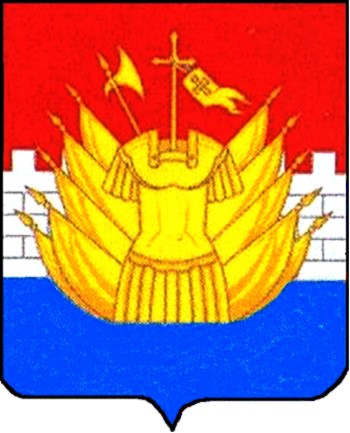 